ERASMUS+ Exchange in Sicily (Italy)"The project „Fit für den europäischen Arbeitsmarkt mit Bewerbungstraining und Praktika“ was initiated to prepare students for their european professional career.Our journey started on the 11th of November 2018 at Siegburg railway station in the morning and ended on Catania Airport in Sicily in the late afternoon. We experienced a warm welcome by our host-families.In this one week we got to know our host-families, the people and the culture of Sicily well. We spent our time with other European Students from Malta and Portugal and our host-brothers and sisters of course.Not only in our host-families but also during our project the spoken language was English.Part of the project were a few excursions in that region with high-lights such as the volcano „Etna“, a visit of a local orange-plantation and a meeting at Catania University. And we had some time off too for example at Catania shore enjoying the sun and waves or shopping in the city centre."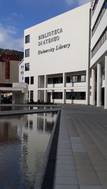 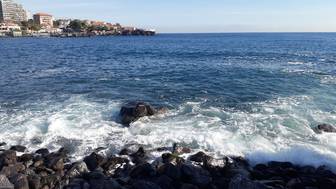 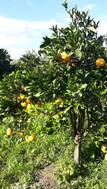 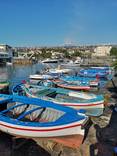 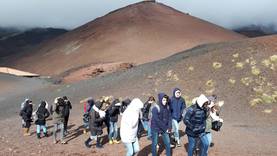 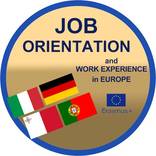 